                                                                                                   ПРОЕКТ 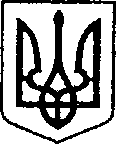 У К Р А Ї Н АЧЕРНІГІВСЬКА ОБЛАСТЬН І Ж И Н С Ь К А    М І С Ь К А    Р А Д АВ И К О Н А В Ч И Й    К О М І Т Е ТР І Ш Е Н Н Я	 Від ___   жовтня  2019 р.              м. Ніжин	                                       № ____Відповідно до ст. ст. 29, 42, 52, 53, 59, 73 Закону України «Про місцеве самоврядування в Україні», Закону України «Про приватизацію  державного та комунального майна», Регламенту виконавчого комітету Ніжинської міської ради VII скликання, затвердженого рішенням виконавчого комітету міської ради від 11 серпня 2016 року № 220, Рішення Ніжинської міської ради від 28 вересня 2018 року № 25-43/2018 «Про малу приватизацію об’єктів комунальної власності територіальної громади м. Ніжина», наказу Фонду державного майна від 06 квітня 2018 року № 486 «Про затвердження положення про діяльність аукціонної комісії для продажу об’єктів малої приватизації», з метою підготовки об’єкту до приватизації та у звязку з кадровими змінами, виконавчий комітет Ніжинської міської ради вирішив:           1. Внести зміни до рішення виконавчого комітету Ніжинської міської ради від 25 липня 2019 року № 235 «Про створення аукціонної комісії для продажу нежитлової будівлі, що розташована за адресою: м.Ніжин, вул. Березанська, будинок 104б» та викласти його у наступній редакції:           «1. Створити  аукціонну  комісію  для  продажу  нежитлової  будівлі, що розташована  за адресою:  м.Ніжин,  вул.  Березанська, будинок 104б та затвердити її персональний склад:  На період  відсутності голови комісії, його повноваження здійснює заступник голови комісії. На період відсутності секретаря комісії, його повноваження здійснює обрана зі складу членів комісії особа, шляхом голосування більшістю членів комісії.На період відсутності члена комісії у роботі комісії приймає участь уповноважений представник.            2. Аукціонній комісії для продажу об’єктів комунальної власності Ніжинської міської об’єднаної територіальної громади у своїй діяльності керуватися Положенням про діяльність аукціонної комісії для продажу об’єктів малої приватизації, що  затверджене наказом Фонду державного майна від 06 квітня 2018 року № 486.3. Основними завданнями  комісії є:        розроблення умов продажу та їх подання на затвердження органу приватизації (виконавчому комітету Ніжинської міської ради);  визначення стартової ціни;визначення стартової ціни з урахуванням зниження стартової ціни;визначення стартової ціни за методом покрокового зниження стартової ціни та подальшого подання цінових пропозицій;розроблення інформаційного повідомлення про проведення аукціону;ведення протоколів засідань комісії та їх подання на затвердження органу приватизації (виконавчому комітету Ніжинської міської ради).4. Засідання комісії є правомочним за умови участі в ньому не менше як двох третин складу її членів.5. Рішення комісії приймаються простою більшістю голосів членів комісії, присутніх на засіданні. У разі рівного розподілу  голосів, ухвальним є голос голови комісії.6.  Начальнику відділу з управління та приватизації комунального майна управління комунального майна та земельних відносин Ніжинської міської ради Федчун Н.О. забезпечити оприлюднення даного рішення на офіційному  сайті Ніжинської міської ради протягом п’яти робочих днів  після його прийняття.7. Організацію виконання даного рішення покласти на першого заступника міського голови з питань діяльності виконавчих органів ради Олійника Г.М., начальника управління комунального майна та земельних відносин Ніжинської міської ради Онокало І.А.8. Контроль за виконанням даного рішення покласти  на першого  заступника міського голови  з питань діяльності виконавчих органів ради Олійника Г.М.  Міський голова								        А.В. ЛінникВізують:Начальник управління комунального майна	                  І.А. Онокало та земельних відносин Ніжинської міської радиПерший заступник міського голови з питань діяльностівиконавчих органів ради                                                          Г. М. ОлійникНачальник відділуюридично-кадрового забезпечення апарату                                                       	виконавчого комітетуНіжинської міської ради     		         				В.О. ЛегаКеруючий справами виконавчого комітетуНіжинської міської ради					         С.О.КолесникГолова постійної комісії міської ради змайнових та житлово-комунальних питань, транспорту, зв’язку та охорони навколишнього середовища 								 І. А. Онокало Федчун Н.О.Пояснювальна запискадо рішення виконавчого комітету Ніжинської міської радиПро внесення змін до рішення виконавчого комітету Ніжинської міської ради від 25 липня 2019 року № 235 «Про створення аукціонної комісії для продажу нежитлової будівлі, що розташована за адресою: м.Ніжин, вул. Березанська, будинок 104б»Відповідно до статей 29, 42, 52, 53, 59, 60, 73  Закону України «Про місцеве самоврядування в Україні», Закону України «Про оренду державного та комунального майна», Регламенту виконавчого комітету Ніжинської міської ради Чернігівської області VІІ скликання, затвердженого рішенням виконавчого комітету міської ради від 11 серпня 2016 року № 220, враховуючи рішення Ніжинської міської ради VII скликання від 03 травня 2017 року № 20-23/2017 «Про внесення змін та доповнень до рішення Ніжинської міської ради VI скликання від 23 квітня 2015 року № 21-66/2015 «Про підвищення ефективності використання майна комунальної власності територіальної громади міста Ніжина», рішення Ніжинської міської ради від 20 квітня 2016 року № 10-10/2016 «Про застосування Положення про конкурсний відбір суб’єктів оціночної діяльності», Положення про конкурсний відбір суб`єктів оціночної діяльності, затвердженого наказом Фонду державного майна України від 31.12.2015 № 2075 (зі змінами від 16.01.2018) та відповідно до кадрових змін подається на розгляд виконавчого комітету Ніжинської міської ради  даний проект рішення.Начальник управління комунального майна	                           І.А. Онокало та земельних відносин Ніжинської міської радиПро внесення змін до рішення виконавчого комітету Ніжинської міської ради від 25 липня 2019 року № 235 «Про створення аукціонної комісії для продажу нежитлової будівлі, що розташована за адресою: м.Ніжин, вул. Березанська, будинок 104б»Олійник Григорій МиколайовичОнокалоІрина Анатоліївнаперший заступник міського голови з питань діяльності виконавчих органів ради, голова комісії;начальник управління комунального майна та земельних відносин Ніжинської міської ради, заступник голови комісії;Чернета Олена ОлексіївнаФедчунНіна Олексіївнаголовний спеціаліст відділу з управління та приватизації комунального майна управління комунального майна та земельних відносин Ніжинської міської ради, секретар комісії;начальник відділу з управління та приватизації комунального майна управління комунального майна та земельних відносин Ніжинської міської ради, член комісії;Рашко Андрій Миколайовичголовний спеціаліст сектора з питань претензійно-позовної роботи та запобіганню корупції відділу юридично-кадрового забезпечення апарату виконавчого комітету Ніжинської міської ради, член комісії;Осадчий Сергій ОлександровичГавриш Тетяна Миколаївнарадник міського голови, член комісії;начальник сектора розвитку підприємництва, споживчого ринку та захисту прав споживачів відділу економіки та інвестиційної діяльності виконавчого комітету Ніжинської міської ради, член комісії;